Пояснительная записка к промежуточной  аттестационной  контрольной работе по математике  для учащихся 8 класса Цель работы: Выявить сформированность  базовых умений по математике,   обозначенных в обязательном минимуме содержания на уровне основного общего образования.Работа составлена в соответствии с требованиями к подготовке по математике выпускников основной школы, составлена на основе Обязательного минимума содержания основных образовательных программ и Требований к уровню подготовки выпускников основной школы (приказ Минобразования России от 5.03.2004 № 1089 «Об утверждении федерального компонента Государственных стандартов начального общего, основного общего и среднего ( полного) общего образования»).Форма  контрольной работы: письменно, по контрольно-измерительным материалам.Количество вариантов    2На выполнение  работы дается  45  минут. В работе 11 заданий, из которых 9 заданий базового уровня и 2 задания повышенного уровня.  Работа состоит из двух модулей «Алгебра», «Геометрия».Модуль «Алгебра» содержит 8  заданий,  из которых 7 заданий базового и 1 задание повышенного уровня.  Модуль «Геометрия» содержит 2 задания базового уровня и 1 задание повышенного уровня.  Использование калькулятора не допускается.   Задания можно выполнять в любом порядке. Время   выполнения  промежуточной аттестационной  работы   45 минутРабота носит диагностический характер: каждое задание направлено на диагностику определённого умения. Задания считаются выполненными при отсутствии ошибок. Этапы проведения работы.Вводный инструктаж учащихся.  2 минутыЗаполнение титульного листа  2 минуты.Выполнение работы 41 минута  Кодификатор Критерии оценивания работы:За каждое правильно выполненное задание  с №1 -  № 9 оценивается в 1 балл. Задания №10 и №11 оцениваются 2 баллами.    Максимальное количество баллов за всю работу  :  13 баллов.Критерии оценивания:   «5» - 11 -13    баллов«4» - 9 -10   баллов«3» -  4 -8    баллов«2» -  0- 3 баллаДемонстрационный вариантПромежуточная аттестационная  контрольная работа по математике               8 классВариант -1Найдите значение выражения: 3   4Решите уравнение: 5x2 – 8x +3 = 0Решите неравенство:  5(x+2) –x > 6(x-2).Упростите выражение: 1,5 a2 b-2 × 6 a-3 b4Сравните:    и   Решите систему неравенств:Представьте в виде дроби:  : – Угол В параллелограмма АВСД  в 4 раза больше угла А.Найдите угол Д.В равнобедренной трапеции угол при основании равен 45, меньшее основание                 5 см, высота трапеции равна 4см. Найдите площадь трапеции. Точки А,В,С расположены  на окружности и делят её на три дуги, градусные величины которых относятся как 1:3:5. Найдите больший угол треугольника АВС.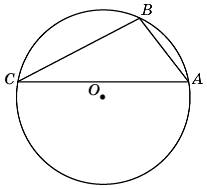 Моторная лодка прошла по течению 10 км по озеру и 4 км против течения реки, затратив на весь путь 1 час. Найдите собственную скорость лодки, если скорость течения реки равна 3 км/ч.Демонстрационный вариантПромежуточная аттестационная  контрольная работа по математике               8 классВариант -2Найдите значение выражения: 4   5Решите уравнение: 5x2 – 7x +2 = 0Решите неравенство:  3(x- 2) – 5(х +3) > х.Упростите выражение: 1,6 a-2 b5 × 5 a b-2Сравните:    и   Решите систему неравенств:Представьте в виде дроби:  :Угол A  параллелограмма АВСД в 3 раза  меньше  угла В. Найдите угол Д.Боковая сторона трапеции равна 6 см, а один из прилегающих к ней углов равен  30. Найдите площадь трапеции, если её основания равны 4 см и 10 см. Хорда АВ делит окружность на две части, градусные величины которых относятся как 5:7. Под каким углом видна эта хорда из точки С меньшей дуги окружности?Катер прошёл  по течению 15 км по течению реки и  4 км по озеру, затратив на весь путь 1 час. Найдите скорость катера по течению реки, если скорость течения реки равна 4 км/ч.№ заданияЗнание/пониманиеКод контролируемого уменияТребования (умения), проверяемые заданиями работы базовый12.5Умение применять свойства арифметических квадратных корней для преобразования числовых выражений, содержащих квадратные корни.23.1Умение решать квадратные уравнения, выполнив  при этом различные тождественные преобразования, формулу корней квадратного уравнения.33.2Умение решить неравенства с одной переменной.42.2Умение  выполнять основные действия со степенями с целым показателем, приводить многочлен к стандартному виду.51.1, 1.2Умение сравнивать иррациональные числа, выполнять действия с иррациональными числами.63.1Уметь решать систему линейных уравнений.71.2Уметь упрощать алгебраические выражения.Решение задач, их практическое применениеПроверяемые умения85.1Умение решать планиметрические задачи на нахождение геометрических величин      ( угла трапеции).95.2Умение решать планиметрические задачи на нахождение геометрических величин            ( площади трапеции).Повышенный  уровеньПроверяемые умения105.1Умение решать планиметрические задачи на нахождение геометрических величин (центральные и вписанные углы).113.4Умение решать текстовые задач на движение.